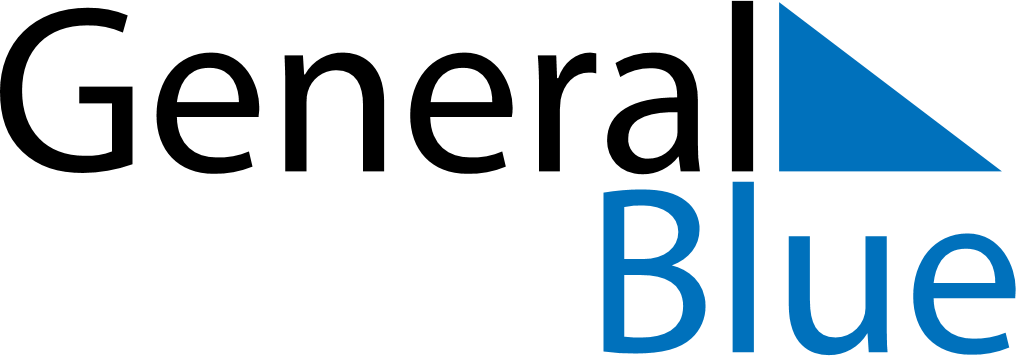 February 1779February 1779February 1779February 1779February 1779SundayMondayTuesdayWednesdayThursdayFridaySaturday12345678910111213141516171819202122232425262728